16th June 2017Dear Parent/ Carer,Celebration breakfast and final assemblyOur celebration breakfast and final assembly is on the 27th of June.  Students should come into school for 9am to the dining room where they can have breakfast with staff and have the chance to catch up with each other.  Students should be in full school uniform and if they wish, students can bring an extra school shirt with them to collect signatures.  Year 11 will then go into their final assembly of the year.  One of our year 11 students – Luke – is planning to have his top knot cut off during the assembly to support Marie Curie cancer.  If anyone is willing and able to sponsor him there is a link below to the JustGiving page.You can help Luke Salisbury raise money for this great cause by donating directly to their fundraising page - https://www.justgiving.com/Luke-Salisbury?utm_source=Sharethis&utm_medium=fundraisingpage&utm_content=Luke-Salisbury&utm_campaign=pfp-email. JustGiving sends your donation straight to Marie Curie and automatically reclaims Gift Aid if you are a UK taxpayer, so your donation is worth even more. In the evening we look forward to welcoming students to year 11 celebration prom at the Villa, Wrea Green.  Arrival at the Prom will commence at 6:30pm in readiness for the meal at 7.15pm. The evening will finish at 11:30pm. Transport to and from the venue will need to be arranged by the pupil.  Parents should drop off and pick up students in the carpark down the side of the venue.Please can you make sure that school have been informed of any dietary requirements as soon as possible.  There is a space for this on the medical form but if you have missed it out please do email me in school.As well as the meal and disco there will be a photobooth at the prom where students will have the opportunity to have pictures taken to commemorate their evening.  If there any students who would like to go but have not paid please do so as soon as possible so we can send final numbers to the venue.GCSE results dayLooking further ahead, GSCE results day is on Thursday 24th August and results will be available from 8am in the main school hall.  Registration for sixth form will also take place in the Hall and in the canteen, staff will be available to provide advice to students where required. Should students not be able to make it on the day, they have the following options:Email gosullivan@carrhill.lancs.sch.uk on the students SCHOOL email account and the results can be emailed back.Provide a letter (on the day), signed by the student, giving authorisation to whomever is collecting them.Provide a SAE before the day and we will post them out.If you have any questions regarding the arrangements for June 27th or the GCSE results day please do not hesitate to contact me in schoolKind Regards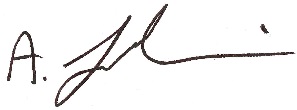 Miss A. Jordinson